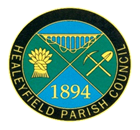 AGENDAOrdinary Meeting Thursday 30 September 2021 – 7:00pmAt 7pm in the Village Hall, Drover Road1.	Apologies for Absence2.	Declarations of Interest3.	Public Participation 1 request from a resident4.	Chairman’s Report5.	Confirm Minutes Ordinary Meeting held on 29 July 2021 And Extra Meeting held on 26 August 20216.	County Councillor Report7.	Correspondence 8.	FinanceAccounts for PaymentAccount balances summary update 9.	Clerk’s Report 10.	Planning Applications11.	Outstanding items 12.	Social Media Policy Review13. 	Parish Paths and Woods Review14.	Parish Benches Review15.  	Consett Road16. 	Horse and Groom17.	Upcoming EventsScarecrow CompetitionRemembrance Sunday 14th NovemberChristmas Tree Switch On18.	Defibrillator Replacement Pads19.	Playground20.	Branding/Marketing21.	Date of the next Ordinary Meeting That pursuant to the Public Bodies (Admission to Meetings) Act 1960 s.1(2) that the public be excluded for the remainder of the meeting whenever publicity would be prejudicial to the public interest by reason of the confidential nature of the business to be transacted or for other special reasons stated in the resolution and arising from the nature of that business or of the proceedings; and where such a resolution is passed.22.	Confidential Items